Утверждаю: Директор ГОБПОУ«Уcманский промышленно- технологический колледж»АфанасьевПротокол заседания стипендиальной комиссии
от 27 января 2016 г.Присутствовали:Классные руководители и актив всех групп, администрация колледжа.Повестка дня:1. Назначение стипендии на 2 семестр 2015-2016 учебный год по итогам 1семестра 2015-2016учебного года;По первому вопросу слушали информацию заместителя директора по ВР Кочетовой О.В. о стипендии образовательного учреждения среднего профессионального образования.Федеральным законом от 29.12.2012г. № 273-ФЗ «Об образовании в Российской Федерации», Закона Липецкой области № 166-03 от 30 декабря 2004г. «О социальной поддержке обучающихся, студентов и аспирантов образовательных учреждений и дополнительных гарантиях по социальной поддержке детей-сирот и детей, оставшихся без попечения родителей, в Липецкой области"; Законом Липецкой области от 24.12.2008 г. № 224-03 "О поощрительных выплатах в сфере образования и науки Липецкой области"; Постановлением Липецкого областного Совета депутатов от 27.03.2014 г. № 762-пс "Об установлении нормативов для формирования стипендиальною фонда за счет бюджетных ассигнований бюджета Липецкой области".В обязательном порядке при условии успешной сдачи экзаменов и зачетов в период экзаменационной сессии (но итогам промежуточной аттестации) назначить стипендию студентам Усманского промышленнотехнологического колледжа согласно списков, поданных классными руководителями.Колледж оставляет за собой право материального поощрения студентов, отличившихся в общественной и учебной деятельности, а именно: участников олимпиад всех уровней и направленностей, участников художественной самодеятельности, спортивных соревнований, производственной практики, технического творчества и т.д., из средств областного бюджета Липецкой области, фонда социальной защиты студентов и (или) внебюджетных средств (при их наличии).Обучающимся только на «отлично» - повышенная стипендия на 75% от обычной стипендии.Обучающимся только на «хорошо» - повышенная стипендия на 50% от обычной стипендии.Детям сиротам, лицам оставшимся без попечения родителей, инвалидам 1 и 2 групп - социальная стипендия.Лицам, пострадавшим в результате аварии на Чернобыльской АЭС (зона № 4) - социальная стипендия, которая назначается на основании Постановления администрации Липецкой области от 18.11.2014 г. № 487 с момента подачи заявления.Успевающим студентам на «удовлетворительно» стипендия не назначается.Материальная помощь студентам оказывается в порядке, предусмотренном п.7 «Положения о стипендиальном обеспечении...»Решение.1. В соответствии с нормами действующего законодательства, положением « О стипендиальном обеспечении» и спискам о назначении стипендии по каждой группе, назначить:Согласовано:Заместитель директора по УРЗаместитель директора по ВР/Фитисова Н.А.Кочетова О.В.ПредседательСовета студенческого самоуправления V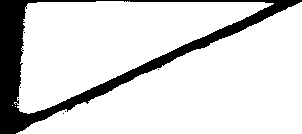 №Кол-воСирОтличииХорошиесоциальнаяНе получагруппыстудентовотыкитыют+75%+50%12м '25381131362512133914з2552123615с2511311116т25161817п2511151122м21161423624131211524з1921015325с221011226т23118О1227п242188131а1513о2832м2631931333617505834з16194535с2721К)51236т2621221437п253139841а1223142м201210436186944з2012745с15546т21847п2511952м1062525102101013154